Детский писатель в детском саду!В рамках реализации краевого проекта «Читаем ВМЕСТЕ», с целью воспитания любви к чтению у детей дошкольного возраста, в МАДОУ детский сад «Малышок» п. Новоильинский состоялась встреча с удивительным детским писателем г. Нытва, замечательным и отзывчивым человеком - Верой Игоревной Черемных.  С первых минут Елена Игоревна овладела вниманием присутствующих, которые затаив дыхания слушали автора. Свое ответное слово подготовили дети разновозрастной группы – прочли стихи о птицах из детской книжки В. Черемных «У кормушки». Благодаря писательнице, детская библиотека пополнилась новыми книгами. Мы надеемся, что встреча детям запомнится надолго и послужит хорошим стимулом для чтения книг. Азалия Коваленко Воспитанников и работников детского сада №1 посёлка Новоильинский приятно порадовала встреча с Верой Игоревной Черемных. Поздоровавшись с детьми, автор сразу начала читать свои яркие, краткие, содержательные произведения, которые вызывали у детей много положительных эмоций. После чтения всем захотелось посидеть рядом с Верой Игоревной, задать вопросы, посмотреть иллюстрации в книгах. Спасибо за организацию встречи совету ветеранов: Куликовой Т.В., Шелеховой М.Н.Мария Витько Вера Игоревна Черемных – поэт, прозаик, живущий в г. Нытва. Вера Игоревна начала писать стихи, когда училась в школе. Темы стихов - красота природы нашего края, добрые люди, знаменательные события жизни. Несколько сборников Веры Игоревны написаны о детях и для детей. Вера Игоревна понимает детские переживания, умеет воспринимать мир непосредственно по-детски. Поэтому Веру Черемных  иногда называют наша Агния Барто. Последняя книга В. Черемных «У кормушки» уже полюбилась детям и взрослым. Галина Табулович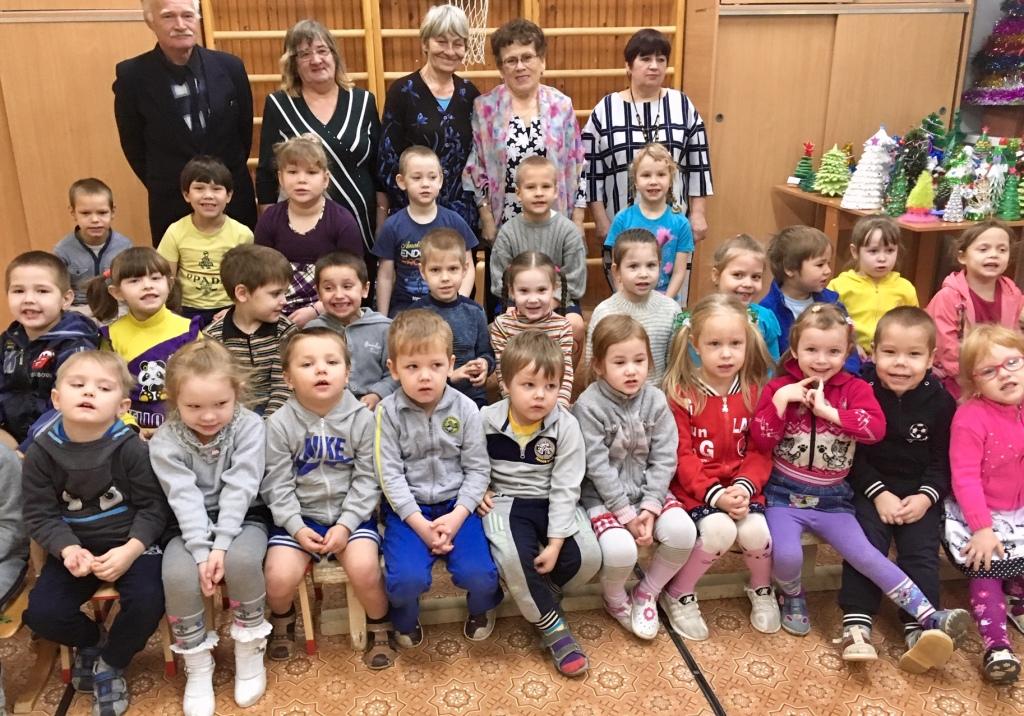 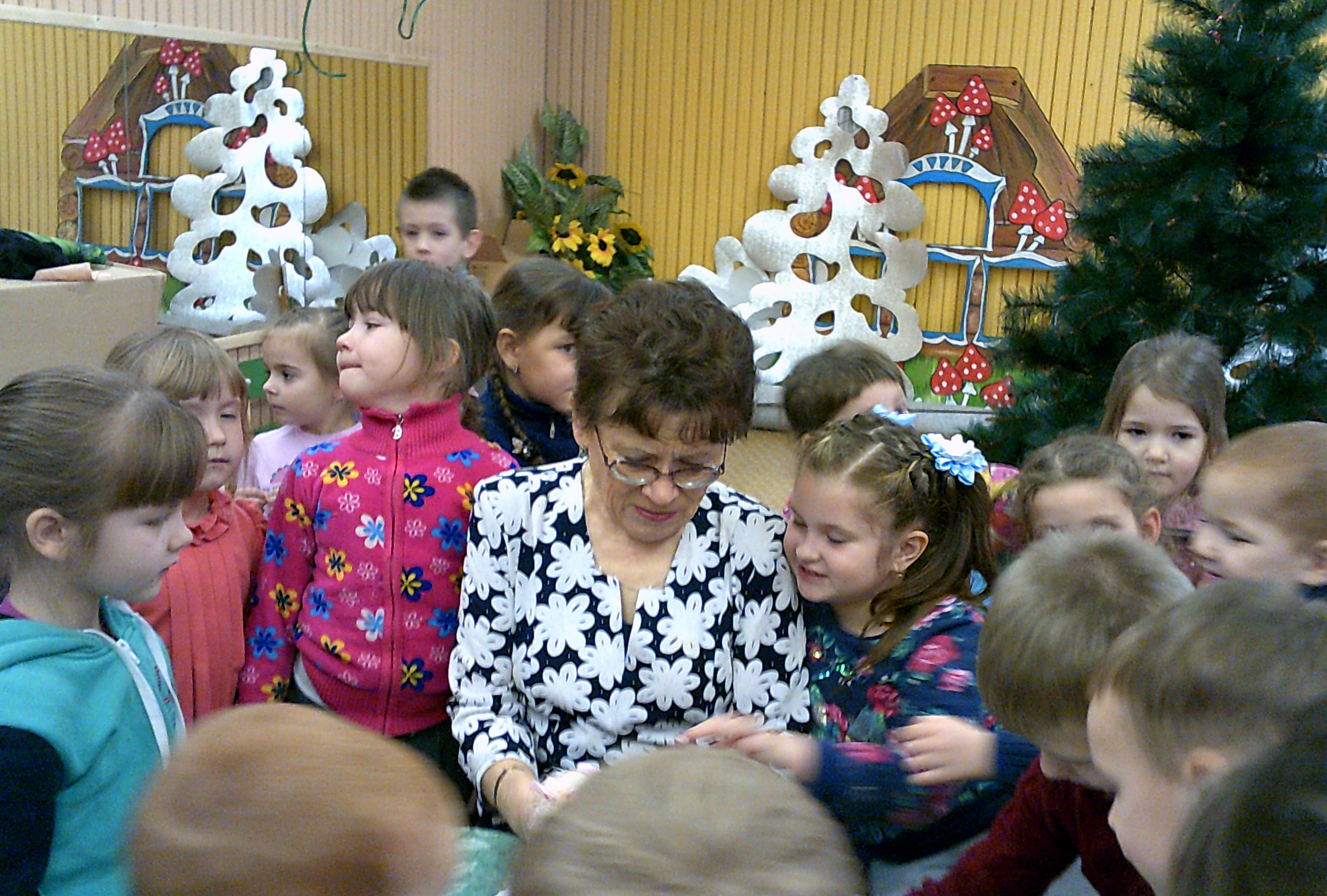 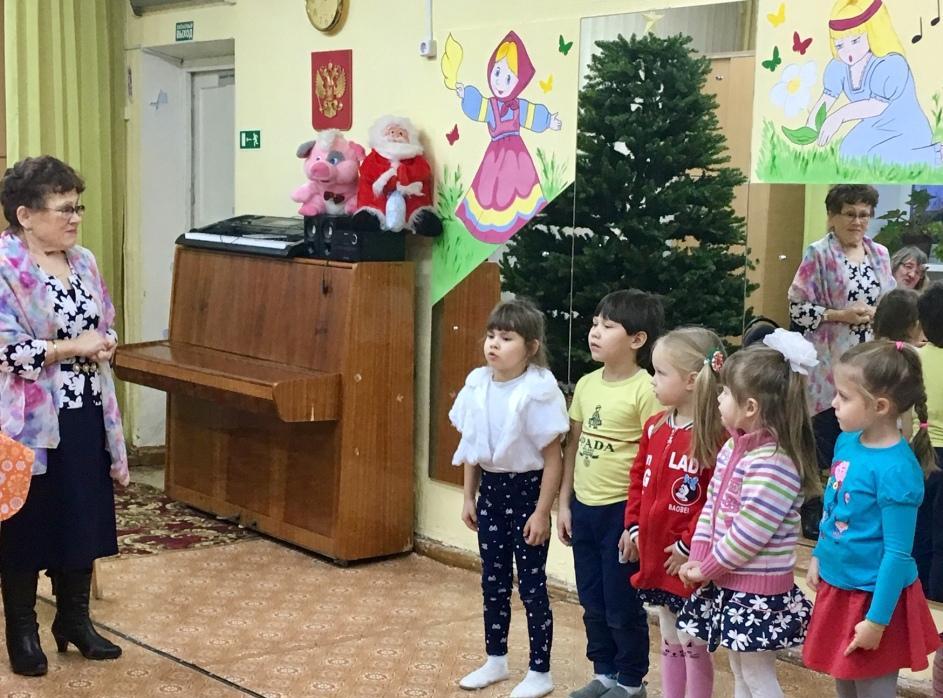 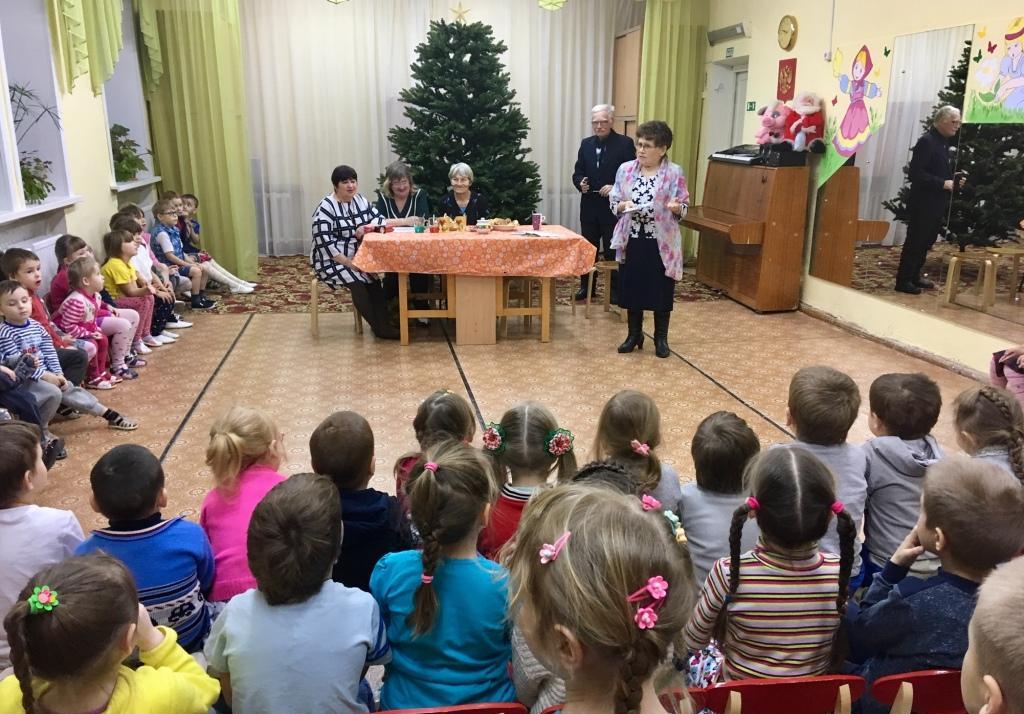 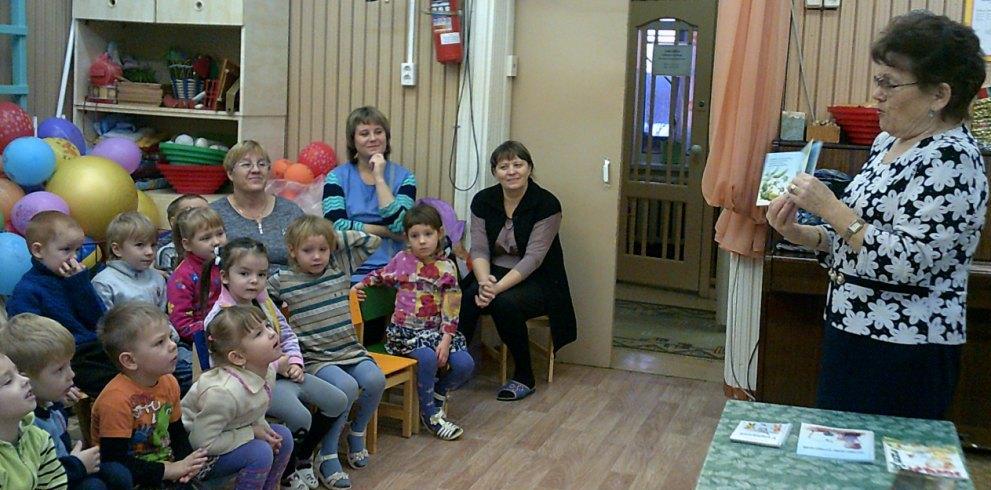 